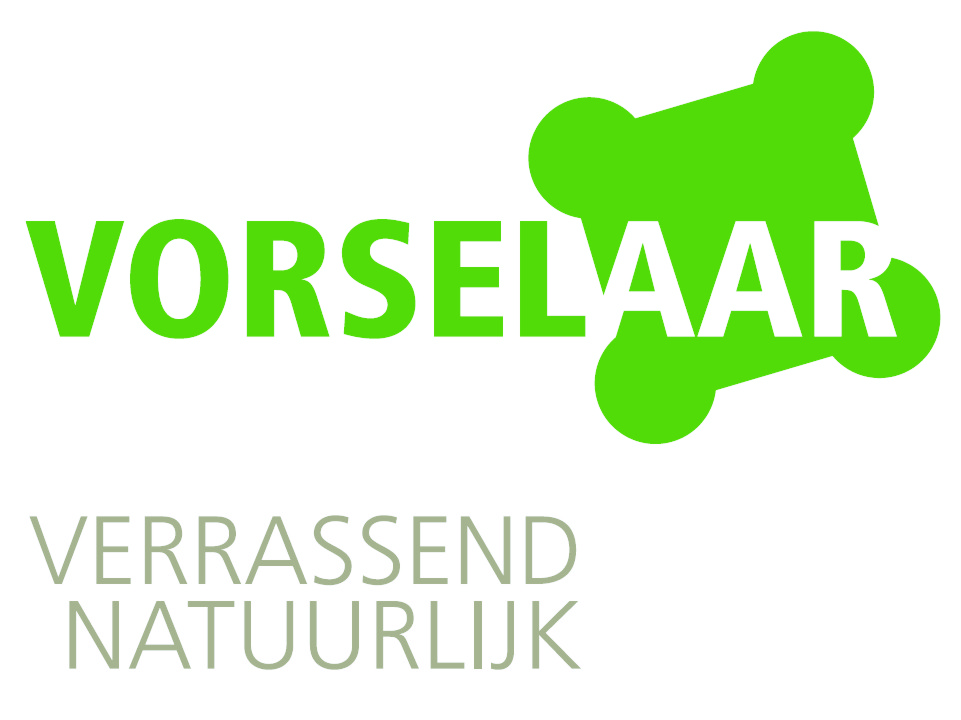 Volmachtformulier: